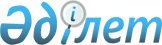 Об утверждении Правил оказания социальной помощи, установления ее размеров и определения перечня отдельных категорий нуждающихся гражданРешение Шахтинского городского маслихата Карагандинской области от 19 сентября 2023 года № 276/5. Зарегистрировано в Департаменте юстиции Карагандинской области 25 сентября 2023 года № 6489-09.
      В соответствии с Социальным кодексом Республики Казахстан, Законами Республики Казахстан "О местном государственном управлении и самоуправлении в Республике Казахстан", "О ветеранах", постановлением Правительства Республики Казахстан от 30 июня 2023 года № 523 "Об утверждении Типовых правил оказания социальной помощи, установления ее размеров и определения перечня отдельных категорий нуждающихся граждан", городской маслихат РЕШИЛ:
      1. Утвердить прилагаемые Правила оказания социальной помощи, установления ее размеров и определения перечня отдельных категорий нуждающихся граждан согласно приложению 1 к настоящему решению.
      2. Признать утратившими силу некоторые решения Шахтинского городского маслихата согласно приложению 2 к настоящему решению.
      3. Настоящее решение вводится в действие по истечении десяти календарных дней после дня его первого официального опубликования. Правила оказания социальной помощи, установления ее размеров и определения перечня отдельных категорий нуждающихся граждан Глава 1. Общие положения
      1. Настоящие правила оказания социальной помощи, установления ее размеров и определения перечня отдельных категорий нуждающихся граждан (далее – Правила) разработаны на основании подпунктов 16), 21) статьи 19 Социального кодекса Республики Казахстан, Закона Республики Казахстан "О ветеранах" и в соответствии с постановлением Правительства Республики Казахстан от 30 июня 2023 года № 523 "Об утверждении Типовых правил оказания социальной помощи, установления ее размеров и определения перечня отдельных категорий нуждающихся граждан" (далее – Типовые правила) и определяют порядок оказания социальной помощи, установления размеров и определения перечня отдельных категорий нуждающихся граждан.
      2. Основные термины и понятия, которые используются в настоящих Правилах:
      1) Государственная корпорация "Правительство для граждан" (далее – Государственная корпорация) – юридическое лицо, созданное по решению Правительства Республики Казахстан для оказания государственных услуг в соответствии с законодательством Республики Казахстан, организации работы по приему заявлений на оказание государственных услуг и выдаче их результатов услугополучателю по принципу "одного окна", обеспечения оказания государственных услуг в электронной форме;
      2) специальная комиссия – комиссия, создаваемая решением акима города республиканского значения, столицы, района (города областного значения), по рассмотрению заявления лица (семьи), претендующего на оказание социальной помощи отдельным категориям нуждающихся граждан;
      3) праздничные дни – дни национальных и государственных праздников Республики Казахстан;
      4) социальная помощь – помощь, предоставляемая местными исполнительными органами в денежной или натуральной форме отдельным категориям нуждающихся граждан (далее – получатели), а также к праздничным дням и памятным датам;
      5) уполномоченный орган по оказанию социальной помощи – государственное учреждение "Отдел занятости и социальных программ города Шахтинска";
      6) прожиточный минимум – минимальный денежный доход на одного человека, равный по величине стоимости минимальной потребительской корзины;
      7) среднедушевой доход – доля совокупного дохода семьи, приходящаяся на каждого члена семьи в месяц;
      8) праздничные даты (далее – памятные даты) – профессиональные и иные праздники Республики Казахстан;
      9) уполномоченный государственный орган – центральный исполнительный орган, осуществляющий руководство и межотраслевую координацию в сфере социальной защиты населения в соответствии с законодательством Республики Казахстан, регулирование, контрольные функции за деятельностью Государственного фонда социального страхования;
      10) участковая комиссия – специальная комиссия, создаваемая решением акимов соответствующих административно-территориальных единиц для проведения обследования материального положения лиц (семей), обратившихся за адресной социальной помощью;
      11) предельный размер – утвержденный максимальный размер социальной помощи.
      Сноска. Пункт 2 с изменением, внесенным решением Шахтинского городского маслихата Карагандинской области от 24.06.2024 № 351/11 (вводится в действие по истечении десяти календарных дней после дня его первого официального опубликования).


      3. Настоящие Правила распространяются на лиц, постоянно проживающих на территории города Шахтинск и прилегающих поселков Долинка, Новодолинский, Шахан.
      4. Меры социальной поддержки, предусмотренные пунктом 4 статьи 71, пунктом 3 статьи 170, пунктом 3 статьи 229 Социального кодекса Республики Казахстан, подпунктом 2) пункта 1 статьи 10, подпунктом 2) пункта 1 статьи 11, подпунктом 2) пункта 1 статьи 12, подпунктом 2) статьи 13, статьей 17 Закона Республики Казахстан "О ветеранах", оказываются лицам, в порядке, определенном настоящими Правилами.
      5. Социальная помощь предоставляется единовременно и (или) периодически (ежемесячно, ежеквартально, 1 раз в полугодие, 1 раз в год). Глава 2. Порядок определения перечня категорий получателей социальной помощи и установления размеров социальной помощи
      6. Перечень категорий получателей, предельные размеры социальной помощи, сроки обращения за социальной помощью отдельным категориям нуждающихся граждан устанавливаются настоящими Правилами.
      7. Социальная помощь к праздничным дням и памятным датам оказывается следующим категориям граждан:
      1) ко Дню вывода ограниченного контингента советских войск из Демократической Республики Афганистан – 15 февраля:
      военнообязанным, призывавшимся на учебные сборы и направлявшиеся в Афганистан в период ведения боевых действий;
      военнослужащим автомобильных батальонов, направлявшимся в Афганистан для доставки грузов в эту страну в период ведения боевых действий;
      военнослужащим летного состава, совершавшим вылеты на боевые задания в Афганистан с территории бывшего Союза ССР;
      рабочим и служащим, обслуживавшим советский воинский контингент в Афганистане, получившим ранения, контузии или увечья либо награжденным орденами и медалями бывшего Союза ССР за участие в обеспечении боевых действий;
      семьям военнослужащих, погибших (пропавших без вести) или умерших вследствие ранения, контузии, увечья, заболевания, полученного в период боевых действий в Афганистане или других государствах, в которых велись боевые действия;
      военнослужащим, которым инвалидность установлена вследствие ранения, контузии, увечья, полученных при защите бывшего Союза ССР, исполнении иных обязанностей воинской службы в другие периоды, или вследствие заболевания, связанного с пребыванием на фронте, а также при прохождении воинской службы в Афганистане или других государствах, в которых велись боевые действия;
      2) ко Дню Наурыз мейрамы – 21-23 марта:
      многодетным матерям, награжденным подвесками "Алтын алқа", "Күміс алқа" или получившим ранее звание "Мать-героиня", награжденным орденами "Материнская слава" I и II степени";
      многодетным семьям, имеющим четырех и более несовершеннолетних детей, в том числе детей, обучающихся по очной форме обучения в средних, технических и профессиональных, высших учебных заведениях после достижения ими совершеннолетия до времени окончания учебных заведений (но не более чем до достижения двадцати трехлетнего возраста);
      детям с инвалидностью до восемнадцати лет;
      3) ко Дню памяти ликвидации аварии на Чернобыльской атомной электростанции – 26 апреля:
      лицам, принимавшим участие в ликвидации последствий катастрофы на Чернобыльской атомной электростанции в 1986 – 1987 годах, других радиационных катастроф и аварий на объектах гражданского или военного назначения, а также участвовавшим непосредственно в ядерных испытаниях;
      лицам, которым инвалидность установлена вследствие катастрофы на Чернобыльской атомной электростанции и других радиационных катастроф и аварий на объектах гражданского или военного назначения, ядерных испытаний, и их дети, инвалидность которых генетически связана с радиационным облучением одного из родителей;
      семьям лиц, погибших при ликвидации последствий катастрофы на Чернобыльской атомной электростанции и других радиационных катастроф и аварий на объектах гражданского или военного назначения;
      семьям умерших вследствие лучевой болезни или умерших лиц с инвалидностью, а также граждан, смерть которых в установленном порядке связана с воздействием катастрофы на Чернобыльской атомной электростанции и других радиационных катастроф и аварий на объектах гражданского или военного назначения и ядерных испытаний;
      лицам из числа участников ликвидации последствий катастрофы на Чернобыльской атомной электростанции в 1988 – 1989 годах, эвакуированные (самостоятельно выехавшие) из зон отчуждения и отселения в Республику Казахстан, включая детей, которые на день эвакуации находились во внутриутробном состоянии;
      4) ко Дню защитника Отечества – 7 мая:
      военнослужащим, а также лица начальствующего и рядового состава органов внутренних дел и государственной безопасности бывшего Союза ССР, принимавшим участие в урегулировании межэтнического конфликта в Нагорном Карабахе в период с 1986 по 1991 годы;
      военнослужащим Республики Казахстан, выполнявшим задачи согласно межгосударственных договоров и соглашений по усилению охраны границы Содружества Независимых Государств на таджикско-афганском участке в период с сентября 1992 года по февраль 2001 года;
      военнослужащим Республики Казахстан, принимавшим участие в качестве миротворцев в международной миротворческой операции в Ираке в период с августа 2003 года по октябрь 2008 года;
      военнослужащим Советской Армии, Военно-Морского Флота, Комитета государственной безопасности, лицам начальствующего и рядового состава Министерства внутренних дел бывшего Союза ССР (включая военных специалистов и советников), которые в соответствии с решениями правительственных органов бывшего Союза ССР принимали участие в боевых действиях на территории других государств;
      рабочим и служащим соответствующих категорий, обслуживавших действовавшие воинские контингенты в других странах и которым инвалидность установлена вследствие ранения, контузии, увечья либо заболевания, полученных в период ведения боевых действий;
      семьям военнослужащих, лиц начальствующего и рядового состава, призванных на сборы военнообязанных Министерства обороны, органов внутренних дел и государственной безопасности бывшего Союза ССР, погибших (умерших) во время выполнения задач по охране общественного порядка при чрезвычайных обстоятельствах, связанных с антиобщественными проявлениями;
      семьям военнослужащих, погибших (умерших) при прохождении воинской службы в мирное время;
      5) ко Дню Победы – 9 мая: 
      участникам Великой Отечественной войны, а именно военнослужащим, проходившим службу в воинских частях, штабах и учреждениях, входивших в состав действующей армии и флота в период Великой Отечественной войны, а также во время других боевых операций по защите бывшего Союза Советских Социалистических Республик (далее – Союза ССР), партизанам и подпольщикам Великой Отечественной войны;
      лицам с инвалидностью вследствие ранения, контузии, увечья или заболевания, полученных в период Великой Отечественной войны, а именно военнослужащим действующей армии и флота, партизанам и подпольщикам Великой Отечественной войны, а также рабочим и служащим, которым инвалидность установлена вследствие ранения, контузии, увечья или заболевания, полученных в период Великой Отечественной войны на фронте, в районе военных действий, на прифронтовых участках железных дорог, сооружениях оборонительных рубежей, военно-морских баз и аэродромов;
      военнослужащим, а также лицам начальствующего и рядового состава органов внутренних дел и государственной безопасности бывшего Союза ССР, проходившим в период Великой Отечественной войны службу в городах, участие в обороне которых засчитывалось до 1 января 1998 года в выслугу лет для назначения пенсии на льготных условиях, установленных для военнослужащих частей действующей армии;
      лицам вольнонаемного состава Советской Армии, Военно-Морского Флота, войск и органов внутренних дел и государственной безопасности бывшего Союза ССР, занимавшим штатные должности в воинских частях, штабах, учреждениях, входивших в состав действующей армии в период Великой Отечественной войны, либо находившимся в соответствующие периоды в городах, участие в обороне которых засчитывалось до 1 января 1998 года в выслугу лет для назначения пенсии на льготных условиях, установленных для военнослужащих частей действующей армии;
      лицам, которые в период Великой Отечественной войны находились в составе частей, штабов и учреждений, входивших в состав действующей армии и флота, в качестве сыновей (воспитанников) полков и юнг;
      лицам, принимавшим участие в боевых действиях против фашистской Германии и ее союзников в годы Второй мировой войны на территории зарубежных стран в составе партизанских отрядов, подпольных групп и других антифашистских формирований;
      работникам специальных формирований Народного комиссариата путей сообщения, Народного комиссариата связи, плавающего состава промысловых и транспортных судов и летно-подъемного состава авиации, Народного комиссариата рыбной промышленности бывшего Союза ССР, морского и речного флота, летно-подъемного состава Главсевморпути, которые в период Великой Отечественной войны были переведены на положение военнослужащих и выполняли задачи в интересах действующей армии и флота в пределах тыловых границ действующих фронтов, оперативных зон флотов, а также членам экипажей судов транспортного флота, интернированных в начале Великой Отечественной войны в портах других государств;
      гражданам, работавшим в период блокады в городе Ленинграде на предприятиях, в учреждениях и организациях города и награжденные медалью "За оборону Ленинграда" или знаком "Житель блокадного Ленинграда";
      несовершеннолетним узникам концлагерей, гетто и других мест принудительного содержания, созданных фашистами и их союзниками в период Второй мировой войны;
      лицам начальствующего и рядового состава органов государственной безопасности бывшего Союза ССР и органов внутренних дел, которым инвалидность установлена вследствие ранения, контузии, увечья, полученных при исполнении служебных обязанностей, либо вследствие заболевания, связанного с пребыванием на фронте или выполнением служебных обязанностей в государствах, в которых велись боевые действия;
      лицам из числа бойцов и командного состава истребительных батальонов, взводов и отрядов защиты народа, действовавших в период с 1 января 1944 года по 31 декабря 1951 года на территории Украинской ССР, Белорусской ССР, Литовской ССР, Латвийской ССР, Эстонской ССР, которым инвалидность установлена вследствие ранения, контузии или увечья, полученных при исполнении служебных обязанностей в этих батальонах, взводах, отрядах;
      семьям военнослужащих, партизан, подпольщиков, лиц, указанных в статьях 4 – 6 Закона Республики Казахстан "О ветеранах", погибших (пропавших без вести) или умерших в результате ранения, контузии или увечья, полученных при защите бывшего Союза ССР, исполнении иных обязанностей воинской службы (служебных обязанностей), или вследствие заболевания, связанного с пребыванием на фронте;
      семьям погибших в Великой Отечественной войне лиц из числа личного состава групп самозащиты объектовых и аварийных команд местной противовоздушной обороны, семьи погибших работников госпиталей и больниц города Ленинграда;
      супруге (супругу) умершего лица с инвалидностью вследствие ранения, контузии, увечья или заболевания, полученных в период Великой Отечественной войны, или лица, приравненного по льготам к лицам с инвалидностью вследствие ранения, контузии, увечья или заболевания, полученных в период Великой Отечественной войны, а также супруга (супруг) умершего участника Великой Отечественной войны, партизана, подпольщика, гражданина, награжденного медалью "За оборону Ленинграда" или знаком "Жителю блокадного Ленинграда", признававшихся лицами с инвалидностью в результате общего заболевания, трудового увечья и других причин (за исключением противоправных), которые не вступали в повторный брак;
      лицам, награжденным орденами и медалями бывшего Союза ССР за самоотверженный труд и безупречную воинскую службу в тылу в годы Великой Отечественной войны;
      лицам, проработавшим (прослужившие) не менее шести месяцев с 22 июня 1941 года по 9 мая 1945 года и не награжденные орденами и медалями бывшего Союза ССР за самоотверженный труд и безупречную воинскую службу в тылу в годы Великой Отечественной войны;
      6) ко Дню Столицы – 6 июля:
      детям с инвалидностью до восемнадцати лет;
      7) ко Дню Конституции Республики Казахстан – 30 августа:
      многодетным семьям, постоянно зарегистрированным и проживающим на территории города Шахтинска и прилегающих поселков Долинка, Новодолинский, Шахан, имеющим четырех и более несовершеннолетних детей, обучающихся по состоянию на 1 сентября текущего года в государственных дошкольных организациях образования, частных дошкольных организациях с размещенным государственным образовательным заказом города Шахтинска и прилегающих поселков Долинка, Новодолинский, Шахан, за исключением многодетных семей, имеющих право на получение адресной социальной помощи согласно Постановления акимата Карагандинской области от 20 июня 2023 года № 41/01 "О компенсации расходов за питание воспитанников в дошкольных организациях Карагандинской области" (зарегистрирован в Реестре государственной регистрации нормативных правовых актов за № 6435-09); 
      лицам с инвалидностью первой, второй, третьей групп и детям с инвалидностью до восемнадцати лет;
      пенсионерам семидесяти пяти лет и старше;
      8) ко Дню Республики – 25 октября:
      детям с инвалидностью до восемнадцати лет.
      Сноска. Пункт 7 – в редакции решения Шахтинского городского маслихата Карагандинской области от 24.06.2024 № 351/11 (вводится в действие по истечении десяти календарных дней после дня его первого официального опубликования).


      8. Социальная помощь предоставляется с учетом среднедушевого дохода лица (семьи), не превышающего порога полуторакратного размера прожиточного минимума категориям граждан по следующим основаниям единовременно:
      сиротство и отсутствие родительского попечения;
      наличие социально значимого заболевания;
      неспособность к самообслуживанию в связи с преклонным возрастом;
      освобождение из мест лишения свободы, нахождение на учете службы пробации – в течение шести месяцев со дня наступления трудной жизненной ситуации;
      малообеспеченным семьям (гражданам), постоянно зарегистрированным и проживающим в жилище, которое находится на праве собственности как единственное жилище на территории города Шахтинска и прилегающих поселков Долинка, Новодолинский, Шахан, а также нанимателям (поднанимателям) жилища из государственного жилищного фонда и жилища, арендованного местным исполнительным органом в частном жилищном фонде, на оплату потребления твердого топлива по фактическим расходам, с предъявлением счетов поставщиков услуг (в расчете на отопительный сезон -7 месяцев)- 16 месячных расчетных показателей;
      больным туберкулезом и находящимся на амбулаторном лечении.
      Социальная помощь оказывается указанным лицам, если они не находятся на полном государственном обеспечении.
      Специальная комиссия при вынесении заключения о необходимости оказания социальной помощи руководствуются утвержденным перечнем оснований для отнесения граждан к категории нуждающихся.
      Сноска. Пункт 8 – в редакции решения Шахтинского городского маслихата Карагандинской области от 24.06.2024 № 351/11 (вводится в действие по истечении десяти календарных дней после дня его первого официального опубликования).


      9. Социальная помощь в виде следующих бесплатных услуг и денежных выплат предоставляется без учета дохода следующим категориям граждан:
      детям с заболеванием вызванным вирусом иммунодефицита человека (ВИЧ) для постоянного ухода и дополнительного усиленного питания на основании списка, предоставляемого организацией здравоохранения, осуществляющей деятельность в сфере профилактики ВИЧ-инфекции, ежемесячно в размере 2 (двух) кратного прожиточного минимума.
      лицам, сопровождающим лиц с инвалидностью первой группы, имеющих в индивидуальной программе абилитации и реабилитации лица мероприятие по предоставлению социальных услуг индивидуального помощника производится оплата стоимости пребывания в санаторно-курортной организации в размере 70% от гарантированной суммы (за исключением лиц с инвалидностью, получивших трудовое увечье или профессиональное заболевание по вине работодателя) согласно Приказа Заместителя Премьер-Министра - Министра труда и социальной защиты населения Республики Казахстан от 30 июня 2023 года № 288 "Об утверждении Правил предоставления услуг индивидуального помощника для лиц с инвалидностью первой группы, имеющих затруднение в передвижении, в соответствии с индивидуальной программой абилитации и реабилитации лица с инвалидностью" (зарегистрирован в Реестре государственной регистрации нормативных правовых актов за № 32994).
      Социальная помощь оказывается указанным лицам, если они не находятся на полном государственном обеспечении.
      гражданину (семье) для возмещения затрат ущерба его имущества вследствие стихийного бедствия или пожара – 100 месячных расчетных показателей, в течение шести месяцев с момента наступления ситуации.
      Сноска. Пункт 9 с изменением, внесенным решением Шахтинского городского маслихата Карагандинской области от 24.06.2024 № 351/11 (вводится в действие по истечении десяти календарных дней после дня его первого официального опубликования).


      10. Размер оказываемой социальной помощи в каждом отдельном случае определяет специальная комиссия, которая указывает его в заключении о необходимости оказания социальной помощи.
      11. Предельный размер социальной помощи гражданам, по основаниям предусмотренным пунктом 8 настоящих Правил, составляет 100 месячных расчетных показателей. Глава 3. Порядок оказания социальной помощи
      12. Для получения социальной помощи отдельным категориям нуждающихся граждан заявитель от себя или от имени семьи в уполномоченный орган по оказанию социальной помощи или акиму поселка, представляет заявление по форме, согласно приложению 1 к Типовым правилам, с приложением следующих документов:
      1) документ, удостоверяющий личность (для идентификации личности);
      2) сведения о доходах лица (членов семьи) (для получения социальной помощи, которая назначается независимо от доходов лица (членов семьи), сведения о доходах лица (членов семьи) не предоставляются);
      3) один из нижеперечисленных документов, подтверждающих факт наличия оснований для отнесения к категории нуждающихся:
      документ, подтверждающий факт причиненного ущерба гражданину (семье) либо его имуществу вследствие стихийного бедствия или пожара;
      документ, подтверждающий – факт наличия социально значимого заболевания;
      документ, подтверждающий факт наличия среднедушевого дохода, не
      превышающего порога, установленного местными представительными органами, в кратном отношении к прожиточному минимуму;
      документ, подтверждающий факт сиротства, отсутствия родительского
      попечения;
      документ, подтверждающий факт неспособности к самообслуживанию в связи с преклонным возрастом;
       документ, подтверждающий факт освобождения из мест лишения свободы, нахождения на учете службы пробации.
      Документы представляются в подлинниках и копиях для сверки. После сверки подлинники документов возвращаются заявителю.
      Сноска. Пункт 12 – в редакции решения Шахтинского городского маслихата Карагандинской области от 24.06.2024 № 351/11 (вводится в действие по истечении десяти календарных дней после дня его первого официального опубликования).


      13. При поступлении заявления на оказание социальной помощи отдельным категориям нуждающихся граждан по основанию, указанному в пункте 8 Типовых правил, уполномоченный орган по оказанию социальной помощи или аким поселка, в течение 1 (один) рабочего дня направляют документы заявителя в участковую комиссию для проведения обследования материального положения лица (семьи).
      Сноска. Пункт 13 – в редакции решения Шахтинского городского маслихата Карагандинской области от 24.06.2024 № 351/11 (вводится в действие по истечении десяти календарных дней после дня его первого официального опубликования).


      14. Участковая комиссия в течение 2 (два) рабочих дней со дня получения документов проводит обследование заявителя, по результатам которого составляет акт о материальном положении лица (семьи), подготавливает заключение о нуждаемости лица (семьи) в социальной помощи по формам, согласно приложениям 2, 3 к Типовым правилам, и направляет их в уполномоченный орган по оказанию социальной помощи или акиму поселка.
      Аким поселка в течение 2 (два) рабочих дней со дня получения акта и заключения участковой комиссии направляет их с приложенными документами в уполномоченный орган по оказанию социальной помощи.
      Сноска. Пункт 14 – в редакции решения Шахтинского городского маслихата Карагандинской области от 24.06.2024 № 351/11 (вводится в действие по истечении десяти календарных дней после дня его первого официального опубликования).


      15. В случае недостаточности документов для оказания социальной помощи, уполномоченный орган по оказанию социальной помощи запрашивает в соответствующих органах сведения, необходимые для рассмотрения представленных для оказания социальной помощи документов.
      Сноска. Пункт 15 – в редакции решения Шахтинского городского маслихата Карагандинской области от 24.06.2024 № 351/11 (вводится в действие по истечении десяти календарных дней после дня его первого официального опубликования).


      16. В случае невозможности представления заявителем необходимых документов в связи с их порчей, утерей, уполномоченный орган по оказанию социальной помощи принимает решение об оказании социальной помощи на основании данных иных уполномоченных органов и организаций, имеющих соответствующие сведения.
      Сноска. Пункт 16 – в редакции решения Шахтинского городского маслихата Карагандинской области от 24.06.2024 № 351/11 (вводится в действие по истечении десяти календарных дней после дня его первого официального опубликования).


      17. Уполномоченный орган по оказанию социальной помощи в течение 1 (один) рабочего дня со дня поступления документов от участковой комиссии или акима поселка, села, сельского округа производит расчет среднедушевого дохода лица (семьи) в соответствии с законодательством Республики Казахстан и представляет полный пакет документов на рассмотрение специальной комиссии.
      Сноска. Пункт 17 – в редакции решения Шахтинского городского маслихата Карагандинской области от 24.06.2024 № 351/11 (вводится в действие по истечении десяти календарных дней после дня его первого официального опубликования).


      18. Специальная комиссия в течение 2 (два) рабочих дней со дня поступления документов выносит заключение о необходимости оказания социальной помощи, при положительном заключении указывает размер социальной помощи.
      Сноска. Глава 3 дополнена пунктом 18 в соответствии с решением Шахтинского городского маслихата Карагандинской области от 24.06.2024 № 351/11 (вводится в действие по истечении десяти календарных дней после дня его первого официального опубликования).


      19. Уполномоченный орган по оказанию социальной помощи в течение 8 (восемь) рабочих дней со дня регистрации документов заявителя на оказание социальной помощи принимает решение об оказании либо отказе в оказании социальной помощи на основании принятых документов и заключения специальной комиссии о необходимости оказания социальной помощи.
      В случаях, указанных в пунктах 15 и 16 настоящих Правил, уполномоченный орган по оказанию социальной помощи принимает решение об оказании либо отказе в оказании социальной помощи в течение 20 (двадцать) рабочих дней со дня принятия документов от заявителя или акима поселка, села, сельского округа.
      Сноска. Глава 3 дополнена пунктом 19 в соответствии с решением Шахтинского городского маслихата Карагандинской области от 24.06.2024 № 351/11 (вводится в действие по истечении десяти календарных дней после дня его первого официального опубликования).


      20. Уполномоченный орган по оказанию социальной помощи письменно уведомляет заявителя о принятом решении (в случае отказа – с указанием основания) в течение 3 (три) рабочих дней со дня принятия решения.
      Сноска. Глава 3 дополнена пунктом 20 в соответствии с решением Шахтинского городского маслихата Карагандинской области от 24.06.2024 № 351/11 (вводится в действие по истечении десяти календарных дней после дня его первого официального опубликования).


      21. Отказ в оказании социальной помощи осуществляется в случаях:
      1) выявления недостоверных сведений, представленных заявителями;
      2) отказа, уклонения заявителя от проведения обследования материального положения лица (семьи);
      3) превышения размера среднедушевого дохода лица (семьи), установленного местными представительными органами порога для оказания социальной помощи.
      Сноска. Глава 3 дополнена пунктом 21 в соответствии с решением Шахтинского городского маслихата Карагандинской области от 24.06.2024 № 351/11 (вводится в действие по истечении десяти календарных дней после дня его первого официального опубликования).


      22. Финансирование расходов на предоставление социальной помощи осуществляется в пределах средств, предусмотренных бюджетом города Шахтинска на текущий финансовый год.
      Сноска. Глава 3 дополнена пунктом 22 в соответствии с решением Шахтинского городского маслихата Карагандинской области от 24.06.2024 № 351/11 (вводится в действие по истечении десяти календарных дней после дня его первого официального опубликования).


      23. Социальная помощь прекращается в случаях:
      1) смерти получателя;
      2) выезда получателя на постоянное проживание за пределы соответствующей административно-территориальной единицы;
      3) направления получателя на проживание в государственные медико-социальные учреждения;
      4) выявления недостоверных сведений, представленных заявителем.
      Выплата социальной помощи прекращается с месяца наступления указанных обстоятельств.
      Сноска. Глава 3 дополнена пунктом 23 в соответствии с решением Шахтинского городского маслихата Карагандинской области от 24.06.2024 № 351/11 (вводится в действие по истечении десяти календарных дней после дня его первого официального опубликования).


      24. Излишне выплаченные суммы социальной помощи подлежат возврату в добровольном порядке, неправомерно полученные суммы подлежат возврату в добровольном или в судебном порядке.
      Сноска. Глава 3 дополнена пунктом 24 в соответствии с решением Шахтинского городского маслихата Карагандинской области от 24.06.2024 № 351/11 (вводится в действие по истечении десяти календарных дней после дня его первого официального опубликования).


      25. Мониторинг и учет предоставления социальной помощи проводит уполномоченный орган по оказанию социальной помощи с использованием базы данных автоматизированной информационной системы "Е-Собес".
      Сноска. Глава 3 дополнена пунктом 25 в соответствии с решением Шахтинского городского маслихата Карагандинской области от 24.06.2024 № 351/11 (вводится в действие по истечении десяти календарных дней после дня его первого официального опубликования).

 Перечень некоторых решений Шахтинского городского маслихата, признанных утратившими силу
      1. Решение XXXIII сессии V созыва Шахтинского городского маслихата Карагандинской области "Об утверждении Правил оказания социальной помощи, установления размеров и определения перечня отдельных категорий нуждающихся граждан" от 9 апреля 2015 года № 1115/33 (зарегистрировано в Реестре государственной регистрации нормативных правовых актов за № 3182).
      2. Решение XXXVII сессии V созыва Шахтинского городского маслихата Карагандинской области "О внесении изменения в решение XХXIII сессии Шахтинского городского маслихата от 09 апреля 2015 года № 1115/33 "Об утверждении Правил оказания социальной помощи, установления размеров и определения перечня отдельных категорий нуждающихся граждан" от 22 сентября 2015 года № 1183/37 (зарегистрировано в Реестре государственной регистрации нормативных правовых актов за № 3440).
      3. Решение XLI сессии V созыва Шахтинского городского маслихата Карагандинской области "О внесении изменений и дополнений в решение XХXIII сессии Шахтинского городского маслихата от 9 апреля 2015 года № 1115/33 "Об утверждении Правил оказания социальной помощи, установления размеров и определения перечня отдельных категорий нуждающихся граждан" от 23 декабря 2015 года № 1225/41 (зарегистрировано в Реестре государственной регистрации нормативных правовых актов за № 3609).
      4. Решение IV сессии VI созыва Шахтинского городского маслихата Карагандинской области "О внесении изменений в решение XХXIII сессии Шахтинского городского маслихата от 9 апреля 2015 года № 1115/33 "Об утверждении Правил оказания социальной помощи, установления размеров и определения перечня отдельных категорий нуждающихся граждан" от 5 июля 2016 года № 1308/4 (зарегистрировано в Реестре государственной регистрации нормативных правовых актов за № 3895).
      5. Решение VII сессии VI созыва Шахтинского городского маслихата Карагандинской области "О внесении изменения в решение XХXIII сессии Шахтинского городского маслихата от 9 апреля 2015 года № 1115/33 "Об утверждении Правил оказания социальной помощи, установления размеров и определения перечня отдельных категорий нуждающихся граждан" от 28 сентября 2016 года № 1340/7 (зарегистрировано в Реестре государственной регистрации нормативных правовых актов за № 3988).
      6. Решение XII сессии VI созыва Шахтинского городского маслихата Карагандинской области "О внесении изменений и дополнений в решение XХXIII сессии Шахтинского городского маслихата от 9 апреля 2015 года № 1115/33 "Об утверждении Правил оказания социальной помощи, установления размеров и определения перечня отдельных категорий нуждающихся граждан" от 31 марта 2017 года № 1386/12 (зарегистрировано в Реестре государственной регистрации нормативных правовых актов за № 4220).
      7. Решение ХVII сессии VI созыва Шахтинского городского маслихата Карагандинской области "О внесении изменения в решение XХXIII сессии Шахтинского городского маслихата от 9 апреля 2015 года № 1115/33 "Об утверждении Правил оказания социальной помощи, установления размеров и определения перечня отдельных категорий нуждающихся граждан" от 11 октября 2017 года № 1445/17 (зарегистрировано в Реестре государственной регистрации нормативных правовых актов за № 4413).
      8. Решение XXIV сессии VI созыва Шахтинского городского маслихата Карагандинской области "О внесении изменений в решение XXXIII сессии Шахтинского городского маслихата от 9 апреля 2015 года № 1115/33 "Об утверждении Правил оказания социальной помощи, установления размеров и определения перечня отдельных категорий нуждающихся граждан" от 22 августа 2018 года № 1547/24 (зарегистрировано в Реестре государственной регистрации нормативных правовых актов за № 4918).
      9. Решение Шахтинского городского маслихата Карагандинской области "О внесении изменения в решение XXXIII сессии Шахтинского городского маслихата от 9 апреля 2015 года № 1115/33 "Об утверждении Правил оказания социальной помощи, установления размеров и определения перечня отдельных категорий нуждающихся граждан" от 10 января 2019 года № 1594/29 (зарегистрировано в Реестре государственной регистрации нормативных правовых актов за № 5151).
      10. Решение Шахтинского городского маслихата Карагандинской области "О внесении изменений в решение XХXIII сессии Шахтинского городского маслихата от 9 апреля 2015 года № 1115/33 "Об утверждении Правил оказания социальной помощи, установления размеров и определения перечня отдельных категорий нуждающихся граждан" от 8 мая 2019 года № 1619/31 (зарегистрировано в Реестре государственной регистрации нормативных правовых актов за № 5335).
      11. Решение Шахтинского городского маслихата Карагандинской области "О внесении изменений и дополнения в решение XХXIII сессии Шахтинского городского маслихата от 9 апреля 2015 года № 1115/33 "Об утверждении Правил оказания социальной помощи, установления размеров и определения перечня отдельных категорий нуждающихся граждан" от 20 декабря 2019 года № 1668/36 (зарегистрировано в Реестре государственной регистрации нормативных правовых актов за № 5603).
      12. Решение Шахтинского городского маслихата Карагандинской области "О внесении изменений и дополнений в решение XХXIII сессии Шахтинского городского маслихата от 9 апреля 2015 года № 1115/33 "Об утверждении Правил оказания социальной помощи, установления размеров и определения перечня отдельных категорий нуждающихся граждан" от 19 июня 2020 года № 1721/39 (зарегистрировано в Реестре государственной регистрации нормативных правовых актов за № 5901).
      13. Решение Шахтинского городского маслихата Карагандинской области "О внесении изменений в решение XХXIII сессии Шахтинского городского маслихата от 9 апреля 2015 года № 1115/33 "Об утверждении Правил оказания социальной помощи, установления размеров и определения перечня отдельных категорий нуждающихся граждан" от 10 февраля 2021 года № 21/2 (зарегистрировано в Реестре государственной регистрации нормативных правовых актов за № 6187).
      14. Решение Шахтинского городского маслихата Карагандинской области "О внесении изменения в решение Шахтинского городского маслихата от 9 апреля 2015 года № 1115/33 "Об утверждении Правил оказания социальной помощи, установления размеров и определения перечня отдельных категорий нуждающихся граждан" от 29 марта 2022 года № 126/12 (зарегистрировано в Реестре государственной регистрации нормативных правовых актов за № 27489).
      15. Решение Шахтинского городского маслихата Карагандинской области "О внесении изменения в решение Шахтинского городского маслихата от 9 апреля 2015 года № 1115/33 "Об утверждении Правил оказания социальной помощи, установления размеров и определения перечня отдельных категорий нуждающихся граждан" от 28 июля 2022 года № 163/15 (зарегистрировано в Реестре государственной регистрации нормативных правовых актов за № 28991).
      16. Решение Шахтинского городского маслихата Карагандинской области "О внесении изменения в решение XXXIII сессии Шахтинского городского маслихата от 9 апреля 2015 года № 1115/33 "Об утверждении Правил оказания социальной помощи, установления размеров и определения перечня отдельных категорий нуждающихся граждан" от 9 июня 2023 года № 251/3 (зарегистрировано в Реестре государственной регистрации нормативных правовых актов за № 6430-09).
					© 2012. РГП на ПХВ «Институт законодательства и правовой информации Республики Казахстан» Министерства юстиции Республики Казахстан
				
      Председатель Шахтинского городского маслихата 

Ж. Мамерханова
Приложение 1 к решению
Шахтинского городского маслихата
от 19 сентября 2023 года
№ 276/5Приложение 2 к решению
Шахтинского городского маслихата
от 19 сентября 2023 года
№ 276/5